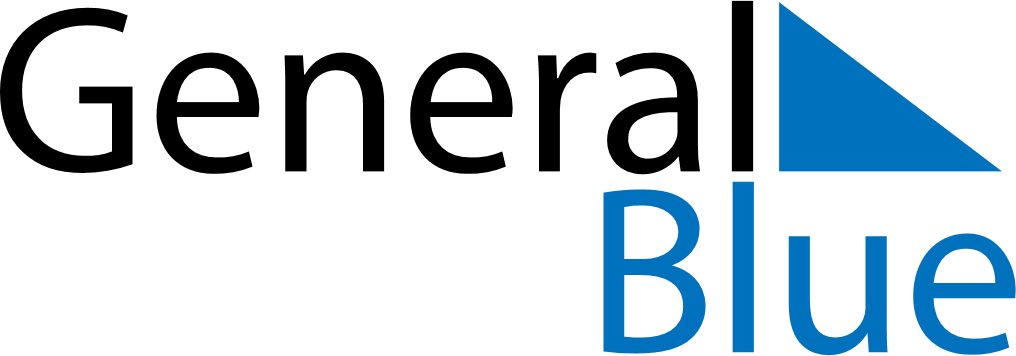 November 2024November 2024November 2024November 2024November 2024November 2024Swords, Leinster, IrelandSwords, Leinster, IrelandSwords, Leinster, IrelandSwords, Leinster, IrelandSwords, Leinster, IrelandSwords, Leinster, IrelandSunday Monday Tuesday Wednesday Thursday Friday Saturday 1 2 Sunrise: 7:24 AM Sunset: 4:52 PM Daylight: 9 hours and 28 minutes. Sunrise: 7:25 AM Sunset: 4:50 PM Daylight: 9 hours and 24 minutes. 3 4 5 6 7 8 9 Sunrise: 7:27 AM Sunset: 4:48 PM Daylight: 9 hours and 20 minutes. Sunrise: 7:29 AM Sunset: 4:46 PM Daylight: 9 hours and 17 minutes. Sunrise: 7:31 AM Sunset: 4:45 PM Daylight: 9 hours and 13 minutes. Sunrise: 7:33 AM Sunset: 4:43 PM Daylight: 9 hours and 9 minutes. Sunrise: 7:35 AM Sunset: 4:41 PM Daylight: 9 hours and 5 minutes. Sunrise: 7:37 AM Sunset: 4:39 PM Daylight: 9 hours and 2 minutes. Sunrise: 7:39 AM Sunset: 4:37 PM Daylight: 8 hours and 58 minutes. 10 11 12 13 14 15 16 Sunrise: 7:41 AM Sunset: 4:36 PM Daylight: 8 hours and 55 minutes. Sunrise: 7:43 AM Sunset: 4:34 PM Daylight: 8 hours and 51 minutes. Sunrise: 7:44 AM Sunset: 4:32 PM Daylight: 8 hours and 48 minutes. Sunrise: 7:46 AM Sunset: 4:31 PM Daylight: 8 hours and 44 minutes. Sunrise: 7:48 AM Sunset: 4:29 PM Daylight: 8 hours and 41 minutes. Sunrise: 7:50 AM Sunset: 4:28 PM Daylight: 8 hours and 37 minutes. Sunrise: 7:52 AM Sunset: 4:26 PM Daylight: 8 hours and 34 minutes. 17 18 19 20 21 22 23 Sunrise: 7:54 AM Sunset: 4:25 PM Daylight: 8 hours and 31 minutes. Sunrise: 7:56 AM Sunset: 4:23 PM Daylight: 8 hours and 27 minutes. Sunrise: 7:57 AM Sunset: 4:22 PM Daylight: 8 hours and 24 minutes. Sunrise: 7:59 AM Sunset: 4:21 PM Daylight: 8 hours and 21 minutes. Sunrise: 8:01 AM Sunset: 4:20 PM Daylight: 8 hours and 18 minutes. Sunrise: 8:03 AM Sunset: 4:18 PM Daylight: 8 hours and 15 minutes. Sunrise: 8:04 AM Sunset: 4:17 PM Daylight: 8 hours and 12 minutes. 24 25 26 27 28 29 30 Sunrise: 8:06 AM Sunset: 4:16 PM Daylight: 8 hours and 9 minutes. Sunrise: 8:08 AM Sunset: 4:15 PM Daylight: 8 hours and 7 minutes. Sunrise: 8:09 AM Sunset: 4:14 PM Daylight: 8 hours and 4 minutes. Sunrise: 8:11 AM Sunset: 4:13 PM Daylight: 8 hours and 1 minute. Sunrise: 8:13 AM Sunset: 4:12 PM Daylight: 7 hours and 59 minutes. Sunrise: 8:14 AM Sunset: 4:11 PM Daylight: 7 hours and 56 minutes. Sunrise: 8:16 AM Sunset: 4:10 PM Daylight: 7 hours and 54 minutes. 